Glen Cairn Community Resource Centre Camp 2021 Registration To be filled out by the legal guardian of applicants under 16 yrs old.  PLEASE PRINT.Applicant: (Please complete one form per child)Name_______________________________________________________________________________Phone___________________________________ Date of Birth (d/m/y)_______________________						*Must be 5 years old at start of campAddress______________________________________     		 Postal Code__________________ Grade in Sept/21____________________ School__________________________________________How did you hear about GCCRC Camps?______________________________________________Health Information:Health Card #_______________________________________________________________________Allergies_____________________________________________________________________________Symptoms/Reactions________________________ Treatment_______________________________Epi pen carrier? Yes   No        Other medical concerns___________________________________Parent/Guardian Information:Name__________________________________ Relationship to applicant_____________________Address (if different from above)______________________________________________________Home Phone #___________________________ Email _____________________________I, (name of parent)_________________________ give permission for applicant to travel with the GCCRC staff to locations within the community (local parks, etc.) Separate forms completed for trips. Emergency Contact: in the event parent/guardian cannot be reached, please contactName_________________________ Ph#___________________ Relation to youth______________Photo Release: I, (name)__________________________ give permission for the applicant to be photographed for GCCRC promotional material. For the safety and benefit of all registrants, all youth must participate under the direction of the leadership.  Those choosing to not cooperate with the leadership will forfeit their spot and funds paid. Please note, once spaces have been registered and paid for, GCCRC will not issue refunds under any circumstance.Signature_________________________________ Date____________________________________Please selection your top choices for this camper*We will place accordingly within 2-3 weeks of camp, more if possibleJuly Camps   MONDAY:       One day Canoe Adventure 9-4 starting at GCC       July 19th 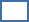   MONDAY:       One Day D&D and other indoor Games 10-4 at GCC    Date TBA      TUESDAY:        4 week Theater program 9:30-4pm at YFC      July 6th-27th   WEDNESDAY:  4 week Art Attack 9:30-4 at GCC     July 7th-28th   THURSDAY:    4 week Wheels - Skate Board Skills Camp 9:30-4 at YFC    July 8th-29th   FRIDAY:          4 week Leadership Skills Camp 9:30-4 at GCC    July 9th-30thAugust Camps   MONDAY:      One day Canoe Adventure 9:30-4 starting at GCC     Aug 23rd   MONDAY:      One Day D&D and other indoor Games 10-4 at GCC       Date TBA  TUESDAY:      4 week Theater program 9:30-4pm at YFC     Aug 3rd -24th   WEDNESDAY:   4 week Art Attack 9:30-4 at GCC     Aug 4th -25th   THURSDAY:   4 week Wheels Skate Board Skills Camp 9:30-4 at YFC   Aug 5th -26th   FRIDAY:    4 week Leadership Skills Camp 9:30-4 at GCC    Aug 6th -27th (YFC)   LOCATION: YFC (254 Adelaide St S.) (GCC)   LOCATION:  GLEN CARIN COMMUNITY RESOURCE CENTRE 244 Adelaide St. SFEES: $10 per Canoe Adventure     $10 x _________________ weeks = $___________________________$5 per Games Day $5  x _________________ weeks = $___________________________$10 per 4 week camp week$10 x _________________ weeks = $___________________________ Total= $___________________________ due to complete registration.We will do our best to accommodate all camps selected, however please be aware you may only receive 2-3, dependent upon COVID-19 restrictions and maximum amount of children allowed per cohort for health and safety guidelines. Our top priority is keeping everyone safe! For this reason, we will be maintaining low ratio cohorts per camp location.Thank you for understanding. Please send this completed registration form to Jennifer jhorvath@gccrc.ca to complete the registration process. You will be contacted with information regarding your child’s camp weeks and to make payment arrangements. Let’s have a great summer!Jennifer HorvathJhorvath@gccrc.ca 519-319-9737